Dotyczy III kwartału 2023 r.	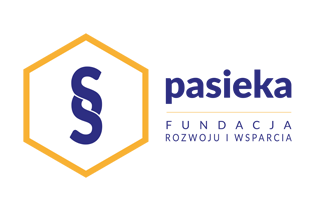 II.REALIZACJA ZADAŃ Z ZAKRESU EDUKACJI PRAWNEJ –  Zestawienie zbiorcze (3 punkty) REALIZACJA ZADAŃ Z ZAKRESU EDUKACJI PRAWNEJ –  Zestawienie zbiorcze (3 punkty) REALIZACJA ZADAŃ Z ZAKRESU EDUKACJI PRAWNEJ –  Zestawienie zbiorcze (3 punkty) 1.Liczba i formy zrealizowanych zadań z zakresu edukacji prawnej - wypełnić, o ile w danym kwartale zadania takie były zrealizowaneLiczba i formy zrealizowanych zadań z zakresu edukacji prawnej - wypełnić, o ile w danym kwartale zadania takie były zrealizowaneLiczba i formy zrealizowanych zadań z zakresu edukacji prawnej - wypełnić, o ile w danym kwartale zadania takie były zrealizowane1.1.Liczba zrealizowanych zadań z zakresu edukacji prawnej w kwartale, według ich form w tym:Liczba zrealizowanych zadań z zakresu edukacji prawnej w kwartale, według ich form w tym:Liczba zrealizowanych zadań z zakresu edukacji prawnej w kwartale, według ich form w tym:1.1.1.wykładywykłady1.1.2.warsztatywarsztaty1.1.3.informatory i poradniki w wersji papierowejinformatory i poradniki w wersji papierowej1.1.4.internetowe serwisy edukacyjne, informatory i poradniki w wersji elektronicznejinternetowe serwisy edukacyjne, informatory i poradniki w wersji elektronicznej101.1.5.audycje w mediachaudycje w mediach1.1.6.publikacje w mediachpublikacje w mediach1.1.7.kampania społecznakampania społeczna11.1.8.inne formyinne formy121.2.Tematyka zadań z zakresu edukacji prawnej realizowanych w danym kwartale - podać liczbę przedsięwzięć z zakresu edukacji prawnej o danej tematyce (przypisać do każdej rubryki tematycznej liczbę przedsięwzięć realizowanych w danym kwartale; jeśli dane przedsięwzięcie obejmowało więcej niż jeden obszar tematyczny, można je wykazać jednocześnie w liczbach podawanych w kilku rubrykach)Tematyka zadań z zakresu edukacji prawnej realizowanych w danym kwartale - podać liczbę przedsięwzięć z zakresu edukacji prawnej o danej tematyce (przypisać do każdej rubryki tematycznej liczbę przedsięwzięć realizowanych w danym kwartale; jeśli dane przedsięwzięcie obejmowało więcej niż jeden obszar tematyczny, można je wykazać jednocześnie w liczbach podawanych w kilku rubrykach)Tematyka zadań z zakresu edukacji prawnej realizowanych w danym kwartale - podać liczbę przedsięwzięć z zakresu edukacji prawnej o danej tematyce (przypisać do każdej rubryki tematycznej liczbę przedsięwzięć realizowanych w danym kwartale; jeśli dane przedsięwzięcie obejmowało więcej niż jeden obszar tematyczny, można je wykazać jednocześnie w liczbach podawanych w kilku rubrykach)1.2.1.lokale mieszkalne, z wyłączeniem lokali mieszkalnych własnościowychlokale mieszkalne, z wyłączeniem lokali mieszkalnych własnościowych21.2.2.przestępstwa i wykroczeniaprzestępstwa i wykroczenia1.2.3.rodzinarodzina21.2.4.dziedziczeniedziedziczenie11.2.5.opieka i kształcenieopieka i kształcenie1.2.6.własność rzeczy ruchomych, lokali mieszkalnych i innych nieruchomości, z wyłączeniem dziedziczeniawłasność rzeczy ruchomych, lokali mieszkalnych i innych nieruchomości, z wyłączeniem dziedziczenia1.2.7.świadczenia i zasiłkiświadczenia i zasiłki11.2.8.1.2.8.zadłużenia11.2.9.1.2.9.roszczenia i zobowiązania finansowe11.2.10.1.2.10.zatrudnienie41.2.11.1.2.11.zdrowie11.2.12.1.2.12.urzędy i sądy21.2.13.1.2.13.inne8